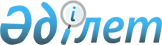 Ғабит Мүсірепов атындағы ауданы мәслихатының 2021 жылғы 30 желтоқсандағы № 14-15 "2022-2024 жылдарға арналған Ғабит Мүсірепов атындағы ауданы Чистопол ауылдық округінің бюджетін бекіту туралы" шешіміне өзгерістер енгізу туралыСолтүстік Қазақстан облысы Ғабит Мүсірепов атындағы ауданы мәслихатының 2022 жылғы 29 қарашадағы № 23-11 шешімі
      Солтүстік Қазақстан облысы Ғабит Мүсірепов атындағы ауданының мәслихаты ШЕШТІ:
      1. Ғабит Мүсірепов атындағы ауданы мәслихатының "2022-2024 жылдарға арналған Ғабит Мүсірепов атындағы ауданы Чистопол ауылдық округінің бюджетін бекіту туралы" 2021 жылғы 30 желтоқсандағы № 14-15 шешіміне келесі өзгерістер енгізілсін:
      1-тармақ жаңа редакцияда жазылсын:
       "1. 2022-2024 жылдарға арналған Ғабит Мүсірепов атындағы ауданы Чистопол ауылдық округінің бюджеті осы шешімге тиісінше 1, 2 және 3-қосымшаларға сәйкес, соның ішінде 2022 жылға келесі көлемдерде бекітілсін:
      1) кірістер – 58 048 мың теңге: 
      салықтық түсімдер – 10 589 мың теңге;
      салықтық емес түсімдер – 515 мың теңге ;
      негізгі капиталды сатудан түсетін түсімдер – 0;
      трансферттер түсімі – 46 944 мың теңге;
      2) шығындар – 58 612,4 мың теңге;
      3) таза бюджеттік кредиттеу – 0: бюджеттік кредиттер – 0;
      бюджеттік кредиттерді өтеу – 0; 
      4) қаржы активтерімен операциялар бойынша сальдо – 0: 
      қаржы активтерін сатып алу – 0;
      мемлекеттің қаржы активтерін сатудан түсетін түсімдер – 0;
      5) бюджет тапшылығы (профициті) – - 564,4 мың теңге;
      6) бюджет тапшылығын қаржыландыру (профицитін пайдалану) – 564,4 мың теңге:
      қарыздар түсімі – 0; 
      қарыздарды өтеу – 0;
      бюджет қаражатының пайдаланылатын қалдықтары – 564,4 мың теңге.";
      көрсетілген шешімнің 1-қосымшасы осы шешімнің қосымшасына сәйкес жаңа редакцияда жазылсын.
      2. Осы шешім 2022 жылғы 1 қаңтардан бастап қолданысқа енгізіледі. 2022 жылға арналған Ғабит Мүсірепов атындағы ауданы Чистопол ауылдық округінің бюджеті
					© 2012. Қазақстан Республикасы Әділет министрлігінің «Қазақстан Республикасының Заңнама және құқықтық ақпарат институты» ШЖҚ РМК
				
      Солтүстік Қазақстан облысы Ғабит Мүсірепов атындағыауданы мәслихатының хатшысы 

Е. Әділбеков
Солтүстік Қазақстан облысыҒабит Мүсірепов атындағыауданы мәслихатының2022 жылғы 29 қарашадағы№ 23-11 шешіміне қосымшаСолтүстік Қазақстан облысыҒабит Мүсірепов атындағыауданы мәслихатының2021 жылғы 30 желтоқсандағы№ 14-15 шешіміне қосымша
Санаты
Сыныбы
Кіші сыныбы
Атауы
Сома (мың теңге)
1. Кiрiстер
58 048
1
Салықтық түсімдер
10 589
01
Табыс салығы
225,7
2
Жеке табыс салығы
225,7
04
Меншiкке салынатын салықтар
10 114,6
1
Мүлiкке салынатын салықтар
672
3
Жер салығы
487,1
4
Көлiк құралдарына салынатын салық
8 955,5
05
Тауарларға, жұмыстарға және қызметтерге салынатын iшкi салықтар 
248,7
3
Табиғи және басқа да ресурстарды пайдаланғаны үшiн түсетiн түсiмдер
248,7
2
Салықтық емес түсімдер
515
01
Мемлекеттік меншіктен түсетін кірістер
515
5
Мемлекет меншігіндегі мүлікті жалға беруден түсетін кірістер
515
3
Негізгі капиталды сатудан түсетін түсімдер
0
4
Трансферттердің түсімдері
46 944
02
Мемлекеттiк басқарудың жоғары тұрған органдарынан түсетiн трансферттер
46 944
3
Аудандық (облыстық маңызы бар қаланың) бюджетінен түсетін трансферттер
46 944
Функцио-налдық топ
Бюджеттік бағдарла-малардың әкімшісі
Бағдар-лама
Атауы
Сома (мың теңге)
2. Шығындар
58 612,4
01
Жалпы сипаттағы мемлекеттік қызметтер
48 534,3
124
Аудандық маңызы бар қала, ауыл, кент, ауылдық округ әкімінің аппараты
48 534,3
001
Аудандық маңызы бар қала, ауыл, кент, ауылдық округ әкімінің қызметін қамтамасыз ету жөніндегі қызметтер
48 534,3
07
Тұрғын үй-коммуналдық шаруашылық
8 077,8
124
Аудандық маңызы бар қала, ауыл, кент, ауылдық округ әкімінің аппараты
8 077,8
008
Елдi мекендердегі көшелердi жарықтандыру
2 764,1
009
Елді мекендердің санитариясын қамтамасыз ету
892,8
011
Елді мекендерді абаттандыру және көгалдандыру
3 000
014
Елді мекендерді сумен жабдықтауды ұйымдастыру
1 420,9
12
Көлік және коммуникация
2 000
124
Аудандық маңызы бар қала, ауыл, кент, ауылдық округ әкімінің аппараты
2 000
 013
Аудандық маңызы бар қалаларда, ауылдарда, кенттерде, ауылдық округтерде автомобиль жолдарының жұмыс істеуін қамтамасыз ету
2 000
15
Трансферттер
0,3
124
Аудандық маңызы бар қала, ауыл, кент, ауылдық округ әкімінің аппараты
0,3
048
Пайдаланылмаған (толық пайдаланылмаған) нысаналы трансферттерді қайтару
0,3
3. Таза бюджеттік кредиттеу
0
Бюджеттік кредиттер
0
Бюджеттік кредиттерді өтеу
0
4. Қаржы активтерiмен операциялар бойынша сальдо
0
Қаржы активтерін сатып алу
0
Мемлекеттің қаржы активтерін сатудан түсетін түсімдер
0
5. Бюджет тапшылығы (профициті)
-564,4
6. Бюджет тапшылығын қаржыландыру (профицитін пайдалану) 
564,4
Қарыздар түсімдері
0
Қарыздарды өтеу
0
Бюджет қаражатының пайдаланылатын қалдықтары
564,4
Санаты
Сыныбы
Кіші сыныбы
Атауы
Сома (мың теңге)
8
Бюджет қаражатының пайдаланылатын қалдықтыры
564,4
01
Бюджет қаражатының қалдықтары
564,4
1
Бюджет қаражатының бос қалдықтары
564,4